АДМИНИСТРАЦИЯ ВОРОБЬЕВСКОГО 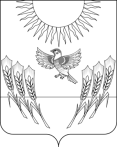 МУНИЦИПАЛЬНОГО РАЙОНА ВОРОНЕЖСКОЙ ОБЛАСТИП О С Т А Н О В Л Е Н И Еот   18 февраля 2015 г.  №  93     			     с. ВоробьевкаО размере платы за предоставление сведений, содержащихся в информационной системе обеспечения градостроительной деятельности 	В соответствии с пунктом 6 части 2 статьи 8, статьями 56, 57 Градостроительного кодекса Российской Федерации и Постановлением Правительства Российской Федерации от 09.06.2006 № 363 «Об информационном обеспечении градостроительной деятельности», администрация Воробьевского муниципального района постановляет:1. Установить размер платы: - за предоставление сведений, содержащихся в одном разделе информационной системы обеспечения градостроительной деятельности, - в размере 1000 рублей;- за предоставление копии одного документа, содержащегося в информационной системе обеспечения градостроительной деятельности, - в размере 100 рублей.2. Контроль за исполнением настоящего постановления возложить на заместителя главы администрации муниципального района – начальника отдела по строительству, архитектуре, транспорту и ЖКХ Гриднева Д.Н.Глава администрациимуниципального района					А.В. Пищугин Заместитель главы администрации муниципального района - начальник отдела по строительству, архитектуре, транспорту и ЖКХ								Д.Н.Гриднев«____»__________2015 г.Начальник юридического отдела 						В.Г.Камышанов«____»__________2015 г.